Påmelding til“Circle of security-Parenting” (COS-P kurs):Oppstart 29.januar 2018KURS KVELDSTID: 7 mandager  kl. 18.00 til kl. 20.00 på Vikersund helsestasjon: f.o.m. 29.01.18 (ikke kurs  i vinterferien – siste kurskveld foreslått torsdag 22.03.18. )NB! Kurset er over 8 ganger og bygger på hverandre. Viktig med oppmøte hver gang. Kursholdere er godkjente COS-P veiledere: Margun Fanum Aasen, Hege Gulliksen, Cecilie Reed og Ragnfrid NordbøPåmelding: Du melder deg på ved å sende inn dette skjema på mailadressen: COS-P@modum.kommune.no innen 20.01.18 (legg ferdig utfylt skjema som vedlegg på mailen - lurt å lagre utfylt skjema på egen PC først). Bekreftelse på kursplass får du senest 24.01.18. Begrenset med plasser. Kursavgift er kr. 300,- per person. 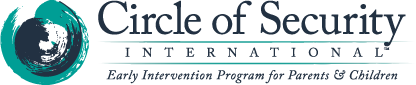 Navn på barnet/barna:Alder på barnet/barna:Mor/Foresatt:Far/Foresatt: Adresse: Adresse: Telefon/mobil:Telefon/mobil:E-post: E-post: 